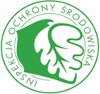 Główny Inspektorat Ochrony Środowiska Regionalny Wydział Monitoringu Środowiskaw BiałymstokuOcena stanu jednolitych części wód powierzchniowych monitorowanych w województwie podlaskim w roku 2018 Część opisowa Białystok, 11 lipca  2019 r.WstępMonitoring jakości wód jest jednym z podsystemów państwowego monitoringu środowiska prowadzonego przez Inspekcję Ochrony Środowiska. Celem jego funkcjonowania jest, na podstawie art. 26 ustawy – Prawo ochrony środowiska, uzyskiwanie informacji i danych dotyczących jakości wód.Obowiązek badania i oceny jakości wód powierzchniowych w ramach państwowego monitoringu środowiska (PMŚ) wynika z art. 349 ustawy z dnia 20 lipca 2017 r. - Prawo wodne. Zgodnie z ust. 3 tego artykułu, badania jakości wód powierzchniowych w zakresie elementów biologicznych, fizykochemicznych, chemicznych (w tym substancji priorytetowych w matrycy będącej wodą) do 31 grudnia 2018 roku należały do kompetencji Wojewódzkiego Inspektoratu Ochrony Środowiska (WIOŚ). Od 1 stycznia 2019 roku zgodnie z ustawą z dnia 
20 lipca 2018 roku o zmianie ustawy o Inspekcji Ochrony Środowiska oraz niektórych innych ustaw (Dz.U. 2018 poz. 1479) badania i ocenę jednolitych części wód powierzchniowych wykonuje Główny Inspektorat Ochrony Środowiska (GIOŚ). Stan ichtiofauny jako jednego z biologicznych elementów jakości wód oraz badania substancji priorytetowych, dla których określono środowiskowe normy jakości we florze i faunie, są zlecane przez Głównego Inspektora Ochrony Środowiska wykonawcom zewnętrznym. Zgodnie z ustawą – Prawo wodne, realizacja monitoringu wód powierzchniowych ma na celu m.in. pozyskanie informacji o stanie wód powierzchniowych na potrzeby planowania w gospodarowaniu wodami i oceny osiągnięcia celów środowiskowych przypisanych jednolitym częściom wód powierzchniowych, czyli oddzielnym i znaczącym elementom wód powierzchniowych, takich jak: jezioro lub inny naturalny zbiornik wodny; sztuczny zbiornik wodny; struga, strumień, potok, rzeka, kanał lub ich części; morskie wody wewnętrzne, wody przejściowe lub wody przybrzeżne.Jednolite części wód powierzchniowych dzieli się na naturalne, dla których określa się stan ekologiczny i stan chemiczny oraz na sztuczne (powstałe w wyniku działalności człowieka) i silnie zmienione (ich charakter został w znacznym stopniu zmieniony w następstwie fizycznych przeobrażeń, będących wynikiem działalności człowieka), dla których określa się potencjał ekologiczny i stan chemiczny.Szczegółowe zasady dotyczące planowania i realizacji programów badań monitoringowych jednolitych części wód powierzchniowych zawarte zostały w rozporządzeniu Ministra Środowiska z dnia 19 lipca 2016 r. w sprawie form i sposobu prowadzenia monitoringu wód powierzchniowych i podziemnych (Dz. U. z 2016 r., poz. 1178).Natomiast zasady dotyczące klasyfikacji i oceny stanu jednolitych części wód powierzchniowych zawarte zostały w rozporządzeniu Ministra Środowiska z dnia 21 lipca 2016 r. w sprawie sposobu klasyfikacji stanu jednolitych części wód powierzchniowych oraz środowiskowych norm jakości dla substancji priorytetowych (Dz.U. 2016 r., poz. 1187).Charakterystyka realizowanego monitoringu wód powierzchniowych w województwie podlaskimW ramach realizacji programu monitoringu wód powierzchniowych województwa podlaskiego, którego szczegółowy zakres został podany w Programie państwowego monitoringu środowiska województwa podlaskiego na lata 2016-2020 w 2018 roku, zmieniony aneksem nr 7, zostały zrealizowane badania wód: rzek i jezior w zakresie elementów biologicznych, fizykochemicznych oraz chemicznych w następujących sieciach:monitoringu diagnostycznego (MD),monitoringu operacyjnego (MO),monitoringu obszarów narażonych na zanieczyszczenia związkami azotu, pochodzącymi ze źródeł rolniczych (MORO),monitoringu obszarów wrażliwych na eutrofizację wywołaną zanieczyszczeniami pochodzącymi ze źródeł komunalnych (MOEU),monitoringu obszarów przeznaczonych do ochrony siedlisk lub gatunków, ustanowionych w ustawie o ochronie przyrody, dla których utrzymanie lub poprawa stanu wód jest ważnym czynnikiem w ich ochronie (MDNA, MONA),monitoring badawczy WWA (MBWWA),monitoring badawczy (MB),monitoring badawczy graniczny – umowy międzynarodowe (MBTR).Punkty pomiarowo-kontrolne w ramach poszczególnych sieci zostały zlokalizowane na podstawie dostępnych dokumentów referencyjnych przekazanych przez Krajowy Zarząd Gospodarki Wodnej oraz wytycznych Głównego Inspektoratu Ochrony Środowiska.      Zasady przeprowadzenia oceny stanu jednolitych części wód powierzchniowych	 Uzyskane, na podstawie prowadzonego w 2018 roku monitoringu, wyniki badań pozwoliły na sporządzenie klasyfikacji elementów jakości wód, stanu/potencjału ekologicznego i stanu chemicznego oraz na oceny stanu jednolitych części wód powierzchniowych.Ocenę przeprowadzono na podstawie rozporządzenia MŚ z dnia 21 lipca 2016 r. w sprawie sposobu klasyfikacji stanu jednolitych części wód powierzchniowych oraz środowiskowych norm jakości dla substancji priorytetowych (Dz. U. z 2016 r., poz. 1187). Dodatkowo uwzględniono zasady określone szczegółowo w opracowanych przez GIOŚ wytycznych do przeprowadzenia oceny stanu jednolitych części wód powierzchniowych (GIOŚ,  2018). Przeprowadzono kolejno klasyfikację poszczególnych elementów jakości wód powierzchniowych (elementów biologicznych, fizykochemicznych, hydromorfologicznych, chemicznych), klasyfikację stanu/potencjału ekologicznego, klasyfikację stanu chemicznego oraz ocenę stanu badanych jednolitych części wód powierzchniowych. Klasyfikacja wskaźników biologicznychW roku 2018 podobnie jak w roku 2017 odstąpiono od stosowania zasady dziedziczenia wyników klasyfikacji wskaźników biologicznych tj. uwzględniania w ocenie stanu/potencjału ekologicznego wyników klasyfikacji wskaźników z lat ubiegłych.Klasyfikacja wskaźników fizykochemicznychOd 2016 roku system jednolitych wartości granicznych klas dla wszystkich wód płynących został zastąpiony nowym, w którym każdy typ abiotyczny ma własny zestaw wartości granicznych . W przeważającej większości jcwp spowodowało to zaostrzenie kryteriów klasyfikacji. Stąd klasyfikacja elementów fizykochemicznych w wielu przypadkach mogła się obniżyć w stosunku do poprzednich lat mimo braku rzeczywistej zmiany w mierzonych stężeniach substancji zanieczyszczających.W przypadku kryteriów klasyfikacji fizykochemicznych elementów jakości wód stojących oraz wód przybrzeżnych i przejściowych również nastąpiły zmiany, jednak nie były one tak daleko idące, jak zmiany dotyczące wód płynących. W przypadku przezroczystości i fosforu ogólnego w jeziorach ustalono granice między stanem bardzo dobrym a dobrym, dotychczas wyznaczane metodą ekspercką.Odstąpiono od stosowania zasady dziedziczenia wyników klasyfikacji wskaźników fizykochemicznych (uwzględniania w ocenie stanu/potencjału ekologicznego wyników klasyfikacji wskaźników z lat ubiegłych).Klasyfikacja wskaźników hydromorfologicznychMetoda oceny rzek oparta jest na opracowanym w 2016 roku na potrzeby badań wskaźników związanych z hydromorfologią cieków, używanych w klasyfikacji stanu/potencjału ekologicznego jcwp rzecznych  Hydromorfologicznym Indeksie Rzecznym (HIR). W przypadku jezior klasyfikacja została wykonana na podstawie metodyki LHS_PL, która w odróżnieniu od poprzedniego sposobu klasyfikacji hydromorfologicznych elementów jakości wód jeziornych pozwala na obliczenie skwantyfikowanej wartości granicznej stanu bardzo dobrego.W wypadku wskaźników hydromorfologicznych również odstąpiono od stosowania zasady dziedziczenia wyników ich klasyfikacji (uwzględniania w ocenie stanu/potencjału ekologicznego wyników klasyfikacji wskaźników z lat ubiegłych).Klasyfikacja stanu chemicznegoKlasyfikację stanu chemicznego oparto o zweryfikowane wyniki badań substancji priorytetowych i innych substancji zanieczyszczających, zebrane w 2018 roku. Przyjmuje się, że jednolita część wód powierzchniowych jest w dobrym stanie chemicznym, jeżeli wartości średnioroczne (wyrażone jako średnia arytmetyczna z pomierzonych stężeń wskaźników) oraz stężenia maksymalne nie przekraczają dopuszczalnych wartości środowiskowych norm jakości (ang. EQS) odpowiednio średniorocznych i dopuszczalnych stężeń maksymalnych odpowiednich wskaźników, określonych w rozporządzeniu „klasyfikacyjnym” (Dz. U. 2016 poz. 1187) dla poszczególnych kategorii wód i matryc. Przekroczenie odpowiedniej środowiskowej normy jakości dla co najmniej jednej pozytywnie zweryfikowanej wartości stężeń substancji priorytetowej badanej w wodzie lub biocie powoduje obniżenie klasyfikacji stanu chemicznego do „poniżej stanu dobrego”.    Odstąpiono od stosowania zasady dziedziczenia wyników klasyfikacji wskaźników chemicznych zarówno dla matrycy będącej wodą jak i biotą (uwzględniania w ocenie stanu chemicznego wyników klasyfikacji wskaźników z lat ubiegłych).  Klasyfikacja wskaźników chemicznych – substancji priorytetowych w dziedzinie polityki wodnej monitorowanych w matrycy będącej wodą W roku 2018 realizowano badania substancji priorytetowych w dziedzinie polityki wodnej i innych substancji zanieczyszczających w matrycy wodnej. Rozporządzenie „klasyfikacyjne”, transponujące zapisy dyrektywy 2013/39/UE, wprowadziło bardziej rygorystyczne środowiskowe normy jakości dla następujących substancji priorytetowych: antracen,, fluoranten, ołów i jego związki, naftalen, nikiel i jego związki, WWA – benzo(a)piren, badanych w matrycy wodnej - w porównaniu z poprzednio obowiązującymi (wprowadzonymi dyrektywą 2008/105/WE). Klasyfikacji stanu chemicznego jednolitych części wód monitorowanych w 2018 roku dokonuje się na podstawie aktualnych, w tym bardziej rygorystycznych wartości EQS.     Klasyfikacja wskaźników chemicznych – substancji priorytetowych w dziedzinie polityki wodnej monitorowanych w matrycy będącej biotąW 2018 roku na zlecenie Głównego Inspektoratu Ochrony Środowiska wykonane zostały badania substancji priorytetowych w dziedzinie polityki wodnej, dla których określone zostały środowiskowe normy jakości we florze i faunie (biocie). Badania stężeń substancji priorytetowych w dziedzinie polityki wodnej jest jednym z obowiązków nałożonych w związku z transpozycją do polskiego porządku prawnego zapisów dyrektywy 2013/39/UE. GIOŚ realizuje wspominane zadanie na wybranych jednolitych częściach wód powierzchniowych w ramach monitoringu diagnostycznego. Wyniki badań włączone zostały do klasyfikacji stanu chemicznego i oceny stanu jcwp. Badane substancje to: bromowane difenyloetery, heksachlorobenzen, heksachlorobutadien, rtęć i jej związki, dikofol, kwas perfluorooktanosulfonowy i jego pochodne (PFOS), dioksyny i związki dioksynopodobne, heksabromocyklododekan (HBCDD), heptachlor i epoksyd heptachloru, fluoranten, benzo(a)piren.Nazwa województwaPodlaskieLiczba jednolitych części wód powierzchniowych rzecznych monitorowanych i ocenionych na podstawie wyników monitoringu przeprowadzonego w 2018 roku.Jcwp monitorowanych 173; jcwp ocenionych 133Liczba jednolitych części wód powierzchniowych jeziornych monitorowanych i ocenionych na podstawie wyników monitoringu przeprowadzonego w 2018 roku.Jcwp monitorowanych 28; jcwp ocenionych 15Omówienie wyników klasyfikacji i oceny stanu jednolitych części wód powierzchniowych w granicach województwa podlaskiegoOmówienie wyników klasyfikacji i oceny stanu jednolitych części wód powierzchniowych w granicach województwa podlaskiegoKlasyfikacja stanu ekologicznego Jednolite części wód badane w zakresie stanu/potencjału ekologicznegoW roku 2018  badaniami stanu lub potencjału ekologicznego objęto 86  jednolittych części wód powierzchniowych płynących. Ocenę stanu ekologicznego w ramach monitoringu diagnostycznego lub operacyjnego wykonano dla 76 jednolitych części wód powierzchniowych rzecznych. W pozostałych jcwp nie wykonano badań biologicznych z powodu braku dostępu do ppk bądź braku wody w korycie rzeki lub badano tylko wybrane wskaźniki fizykochemiczne i specyficzne w ramach monitoringu operacyjnego.  W 2018   roku badaniami stanu lub potencjału ekologicznego  objęto 18 jednolitych części wód powierzchniowych jeziornych. Klasyfikację stanu ekologicznego w ramach monitoringu diagnostycznego lub operacyjnego wykonano dla 18 jednolitych części wód powierzchniowych jeziornych.   Brak jcwp rzecznych i jeziornych zaklasyfikowanych do bardzo dobrego stanu ekologicznego.Brak jcwp rzecznych i jeziornych zaklasyfikowanych do złego stanu ekologicznego.Jednolite częsci wód badane w ramach programu monitoringu diagnostycznegoOcenę stanu ekologicznego w ramach monitoringu diagnostycznego wykonano dla 67 jcwp rzecznych.Dla najwiekszej liczby (49) jednolitych części wód powierzchniowych rzecznych monitorowanych w 2018 roku, w ramach monitoringu diagnostycznego, stan ekologiczny sklasyfikowano jako umiarkowany. Makrobezkręgowce bentosowe, ChZT – Cr oraz wapń były wskaźnikami, które w największej liczbie przypadków jcwp zaważyły o takim wyniku klasyfikacji.  Dla 13 jcwp rzecznych stan ekologiczny określono słaby. Makrobezkręgowce bentosowe,  OWO i ChZT – Cr były wskaźnikami, które w największej liczbie przypadków jcwp zaważyły o takim wyniku klasyfikacji. Najmniejsza liczba monitorowanych jcwp rzecznych została sklasyfikowana do stanu ekologicznego dobrego -  5. Makrofity, substancje rozpuszczone oraz azot ogólny były wskaźnikami, które w największej liczbie przypadków jcwp zaważyły o takim wyniku klasyfikacji.          Klasyfikację stanu ekologicznego w ramach monitoringu diagnostycznego wykonano dla 6 jcwp jeziornych.Dla najwiekszej liczby (4) jednolitych części wód powierzchniowych jeziornych monitorowanych w 2018 roku, w ramach monitoringu diagnostycznego, stan ekologiczny sklasyfikowano jako dobry. ESMI, ichtiofauna, PMPL były wskaźnikami, które w największej liczbie przypadków jcwp zaważyły o takim wyniku klasyfikacji. Dla 1 jcwp jeziornej stan ekologiczny określono jako umiarkowany. PMPL był wskaźnikiem, który zaważył o takim wyniku klasyfikacji. W przypadku 1 jcwp jeziornej stan ekologiczny określono jako słaby. PMPL, tlen rozpuszczony nad dnem w okresie letnim były wskaźnikami, które w przypadku jcwp zaważyły o takim wyniku klasyfikacji.Jednolite częsci wód badane w ramach programu monitoringu operacyjnegoOcenę stanu ekologicznego w ramach monitoringu operacyjnego wykonano dla 68 jcwp rzecznych.    Dla najwiekszej liczby (50) jednolitych części wód powierzchniowych rzecznych monitorowanych w 2018 roku, w ramach monitoringu operacyjnego, stan ekologiczny sklasyfikowano jako umiarkowany. Makrobezkręgowce bentosowe, ChZT – Cr oraz wapń były wskaźnikami, które w największej liczbie przypadków jcwp zaważyły o takim wyniku klasyfikacji.  Dla 13 jcwp rzecznych stan ekologiczny określono jako słaby. Makrobezkręgowce bentosowe, OWO oraz ChZT – Cr były wskaźnikami, które w największej liczbie przypadków jcwp zaważyły o takim wyniku klasyfikacji.    Najmniejsza liczba monitorowanych jcwp rzecznych została sklasyfikowana do stanu ekologicznego dobrego -  5. Fitobentos, azot amonowy oraz fosfor ogólny były wskaźnikami, które w największej liczbie przypadków jcwp zaważyły o takim wyniku klasyfikacji..         Klasyfikację stanu ekologicznego w ramach monitoringu operacyjnego wykonano dla 7 jcwp jeziornych.    Dla 3 jednolitych części wód powierzchniowych jeziornych monitorowanych w 2018 roku, w ramach monitoringu operacyjnego, stan ekologiczny sklasyfikowano jako dobry. PMPL, przewodność, Nog były wskaźnikami, które w największej liczbie przypadków jcwp zaważyły o takim wyniku klasyfikacji. Dla 3 jcwp jeziornych stan ekologiczny określono jako słaby. PMPL, Nog., widzialność krążka Sc były wskaźnikami, które w największej liczbie przypadków jcwp zaważyły o takim wyniku klasyfikacji. W przypadku 1 jcwp jeziornej stan ekologiczny określono jako umiarkowany. PMPL, ichtiofauna, Nog były wskaźnikami, które zaważyły o takim wyniku klasyfikacji. Jednolite częsci wód badane jednocześnie w ramach programu monitoringu diagnostycznego i operacyjnegoKlasyfikację stanu ekologicznego jednocześnie w ramach monitoringu diagnostycznego i operacyjnego wykonano w 2018 r. dla 61 jcwp rzecznych oraz 5 jcwp jeziornych.Dla najwiekszej liczby (45) jednolitych części wód powierzchniowych rzecznych monitorowanych w 2018 roku, jednocześnie w ramach monitoringu diagnostycznego i operacyjnego, stan ekologiczny sklasyfikowano jako umiarkowany. Makrobezkręgowce bentosowe, ChZT – Cr oraz wapń były wskaźnikami, które w największej liczbie przypadków jcwp zaważyły o takim wyniku klasyfikacji.  Dla 12 jcwp rzecznych stan ekologiczny określono jako słaby. Makrobezkręgowce bentosowe, OWO oraz ChZT – Cr były wskaźnikami, które w największej liczbie przypadków jcwp zaważyły o takim wyniku klasyfikacji. W przypadku 4 jcwp rzecznych stan ekologiczny określono jako dobry. Makrofity, azot ogólny oraz fosfor ogólny były wskaźnikami, które w największej liczbie przypadków jcwp zaważyły o takim wyniku klasyfikacji.  Dla największej liczby (4) jednolitych części wód powierzchniowych jeziornych monitorowanych w 2018 roku, jednocześnie w ramach monitoringu diagnostycznego i operacyjnego, stan ekologiczny sklasyfikowano jako umiarkowany. Ichtiofauna, PMPL, widzialność krążka Sc były wskaźnikami, które w największej liczbie przypadków jcwp zaważyły o takim wyniku klasyfikacji.  Dla 1 jcwp jeziornej stan ekologiczny określono jako słaby. PMPL, ichtiofauna, ESMI  były wskaźnikami, które zaważyły o takim wyniku klasyfikacji.W przypadku 3 jcwp jeziornych nie klasyfikowano stanu ekologicznego,  klasyfikowano wybrane wskaźniki z grupy 3.6. – substancje szczególnie szkodliwe dla środowiska wodnego. Klasyfikacja potencjału ekologicznegoJednolite części wód badane w zakresie stanu/potencjału ekologicznegoW roku 2018  badaniami stanu lub potencjału ekologicznego wód sztucznych bądź silnie zmienionych objęto 10 jednolitych części wód powierzchniowych. Ocenę potencjału ekologicznego w ramach monitoringu diagnostycznego lub operacyjnego wykonano dla 2 jednolitych części wód powierzchniowych.   W 2018 r. nie badano jcwp jeziornych wyznaczonych jako sztuczne lub silnie zmienione.Jednolite częsci wód badane w ramach programu monitoringu diagnostycznegoDla 1 jednolitej części wód powierzchniowej rzecznej monitorowanej w 2018 roku w ramach monitoringu diagnostycznego, potencjał ekologiczny sklasyfikowano jako umiarkowany. Wapń oraz zasadowość ogólna były wskaźnikami, które między inymi zaważyły o takim wyniku klasyfikacji.  Jednolite częsci wód badane w ramach programu monitoringu operacyjnegoDla 2 jednolitych części wód powierzchniowych rzecznych monitorowanych w 2018 roku, w ramach monitoringu operacyjnego, potencjał ekologiczny sklasyfikowano jako umiarkowany. OWO, wapń, twardość ogólna były wskaźnikami, które zaważyły o takim wyniku klasyfikacji.  Jednolite częsci wód badane jednocześnie w ramach programu monitoringu diagnostycznego i operacyjnegoDla 1 jednolitej części wód powierzchniowej rzecznej monitorowanej w 2018 roku, jednocześnie w ramach monitoringu diagnostycznego i operacyjnego, potencjał ekologiczny sklasyfikowano jako umiarkowany. Wapń oraz zasadowość ogólna były wskaźnikami, które między inymi zaważyły o takim wyniku klasyfikacji.         Klasyfikacja stanu chemicznego Jednolite części wód badane w zakresie stanu chemicznegoW roku 2018 badaniami stanu chemicznego  objęto 137 jednolitych części wód powierzchniowych rzecznych. Ocenę stanu chemicznego w ramach monitoringu diagnostycznego lub operacyjnego wykonano dla 128 jednolitych części wód powierzchniowych rzecznych.  W 2018 roku badaniami stanu chemicznego  objęto 12 jednolitych części wód powierzchniowych jeziornych. Klasyfikację stanu chemicznego w ramach monitoringu diagnostycznego lub operacyjnego wykonano dla 9 jednolitych części wód powierzchniowych jeziornych.  Jednolite częsci wód badane w ramach programu monitoringu diagnostycznegoDla 4 jednolitych części wód powierzchniowych rzecznych monitorowanych w 2018 roku, w ramach monitoringu diagnostycznego, stan chemiczny sklasyfikowano jako dobry.Dla 78 jcwp rzecznych stan chemiczny określono jako poniżej dobrego. Fluoranten, benzo (a)piren, benzo (g,h,i) perylen były wskaźnikami, które w największej liczbie przypadków jcwp zaważyły o takim wyniku klasyfikacji. Wśród jednolitych części wód powierzchniowych jeziornych monitorowanych w 2018 roku, w ramach monitoringu diagnostycznego, nie było jcwp, gdzie stan chemiczny sklasyfikowano jako dobry.Dla 4 jcwp jeziornych stan chemiczny określono jako poniżej dobrego. Difenyloetery bromowane w biocie, benzo(a)piren w wodzie, rtęć w biocie były wskaźnikami, które w największej liczbie przypadków jcwp zaważyły o takim wyniku klasyfikacji.   Jednolite częsci wód badane w ramach programu monitoringu operacyjnego Dla 10 jednolitych części wód powierzchniowych rzecznych monitorowanych w 2018 roku, w ramach monitoringu operacyjnego, stan chemiczny sklasyfikowano jako dobry.Dla 110 jcwp rzecznych stan chemiczny określono jako poniżej dobrego. Fluoranten, benzo (a)piren, benzo (g,h,i) perylen były wskaźnikami, które w największej liczbie przypadków jcwp zaważyły o takim wyniku klasyfikacji. W 2018 roku w ramach monitoringu operacyjnego, monitorowano wybrane wskaźniki stanu chemicznego - difenyloetery bromowane i rtęć w wodzie, w 3 jcwp jeziornych. Wskaźniki te sklasyfikowano jako będące w dobrym stanie chemicznym. Jednolite częsci wód badane jednocześnie w ramach programu monitoringu diagnostycznego i operacyjnegoDla 3 jednolitych części wód powierzchniowych rzecznych monitorowanych w 2018 roku, jednocześnie w ramach monitoringu diagnostycznego i operacyjnego, stan chemiczny sklasyfikowano jako dobry.Dla 73 jcwp rzecznych stan chemiczny określono jako poniżej dobrego. Fluoranten, benzo (a)piren, benzo (g,h,i) perylen były wskaźnikami, które w największej liczbie przypadków jcwp zaważyły o takim wyniku klasyfikacji.Wśród jednolitych części wód powierzchniowych jeziornych monitorowanych w 2018 roku, w ramach monitoringu diagnostycznego i operacyjnego nie było jcwp, gdzie stan chemiczny sklasyfikowano jako dobry.Dla 5 jcwp jeziornych stan chemiczny określono jako poniżej dobrego. Difenyloetery bromowane w biocie, benzo(a)piren w wodzie, rtęć w biocie były wskaźnikami, które w największej liczbie przypadków jcwp jeziornych zaważyły o takim wyniku klasyfikacji. Dodatkowe informacjeKlasyfikacji stanu chemiczego nie wykonano dla 9 jcwp rzecznych i 3 jeziornych, z powodu zbyt małej liczby badanych i klasyfikowanych wskażników stanu chemicznego. W 2018 r. nie wykonywano badań i klasyfikacji 4.1.30 - kationu tributylocyny z uwagi na brak wdrożenia metodyki badawczej.Ocena stanu jednolitych części wód powierzchniowych w województwie W 2018 roku ocenę stanu wód wykonano dla 133 jednolitych części wód powierzchniowych rzecznych oraz 15 jeziornych.Jednolite częsci wód badane w ramach programu monitoringu diagnostycznegoDla 1 jednolitej części wód powierzchniowych rzecznych monitorowanych w 2018 roku w ramach monitoringu diagnostycznego, stan jcwp oceniono jako dobry.Dla 84 jcwp rzecznych stan jcwp oceniono jako zły. Makrobezkręgowce bentosowe, wapń i benzo (a) piren były wskaźnikami, które w największej liczbie przypadków jcwp zaważyły o takim wyniku oceny stanu. W 2018 r. nie było monitorowanych jcwp jeziornych, których stan oceniono jako dobry.Dla 11 jcwp jeziornych stan jcwp oceniono jako zły. Difenyloetery bromowane w biocie, benzo(a)piren w wodzie, rtęć w biocie były wskaźnikami, które w największej liczbie przypadków jcwp zaważyły o takim wyniku oceny stanu. Jednolite częsci wód badane w ramach programu monitoringu operacyjnegoDla 0 jednolitych części wód powierzchniowych rzecznych monitorowanych i jeziornych monitorowanych w 2018 roku, w ramach monitoringu operacyjnego, nie oceniono stanu jcwp jako dobry.Dla 124 jcwp rzecznych stan jcwp oceniono jako zły. Makrobezkręgowce bentosowe, wapń i benzo (a) piren były wskaźnikami, które w największej liczbie przypadków jcwp zaważyły o takim wyniku oceny stanu. Dla 4 jcwp jeziornych stan jcwp oceniono jako zły. PMPL, Nog., widzialność krążka Sc były wskaźnikami, które w największej liczbie przypadków jcwp zaważyły o takim wyniku oceny stanu. Jednolite częsci wód badane jednocześnie w ramach programu monitoringu diagnostycznego i operacyjnegoDla 0 jednolitych części wód powierzchniowych rzecznych i jeziornych monitorowanych w 2018 roku, w ramach monitoringu diagnostycznego i operacyjnego, nie oceniono stanu jcwp jako dobry Dla 79 jcwp rzecznych stan jcwp oceniono jako zły. Makrobezkręgowce bentosowe, wapń i benzo (a) piren były wskaźnikami, które w największej liczbie przypadków jcwp zaważyły o takim wyniku oceny stanu. Dla 5 jcwp jeziornych stan jcwp oceniono jako zły. Difenyloetery bromowane w biocie, benzo(a)piren w wodzie, rtęć w biocie były wskaźnikami, które w największej liczbie przypadków jcwp zaważyły o takim wyniku oceny stanu.  Szczegółowe informacje dotyczące klasyfikacji stanu / potencjału ekologicznego, stanu chemicznego oraz oceny stanu jcwp rzecznych  znajdują się w tabeli: Klasyfikacja_i_ocena_stanu_2018_08_RZEKISzczegółowe informacje dotyczące klasyfikacji stanu / potencjału ekologicznego, stanu chemicznego oraz oceny stanu jcwp jeziornych  znajdują się w tabeli: Klasyfikacja_i_ocena_stanu_JCWP_2018_08_JEZIORAInne ocenianie wskaźnikiW 2018 roku w jednolitych częściach wód powierzchniowych rzecznych położonych na obszarze województwa podlaskiego zrealizowano badania dodatkowych wskaźników nie planowanych do badań na ten rok, z których najczęściej badane to: ichtiofauna oraz substancje priorytetowe w biota (zlecane wykonawcom zewnętrznym przez GIOŚ).W 2018 r. zostały zrealizowane przez IRŚ w Olsztynie badania ichtiofauny w ramach MD w 2 JCWP (Wigry, Pierty). W aneksie WPMŚ zaplanowano w 2018 r. jedynie monitoring tego wskaźnika - ichtiofauny w przypadku 1 JCWP jeziornej – jeziora Pierty. Monitoring ichtiofauny w jeziorze Wigry zaplanowano na 2017 i 2019 r., ocenę wykonano w 2018 r. na podstawie wyników badań odłowów gospodarczych z lat 2008 – 2017. W ramach MO zaplanowano w 2018 r. monitoring ichtiofauny w 1 jcwp jeziornej – jezioro Pomorze, badania zostały zrealizowane.Inne istotne informacjePodczas klasyfikacji wskaźników odrzucono wyniki dla:Jcwp rzeczne- 3.1.1., 3.2.2., 3.5.1., 3.5.2., 3.5.3.; 3.5.4; 3.5.5., 3.5.6., 3.5.7.                                                (PLRW2000172619492 - Dopływ z Krzewa Nowego, jcwp objęta programem MORO).  Wszystkie uzyskane wyniki dla wskaźników fizykochemicznych należących do grupy 3.1-3.5. uzyskano z  próbek pobranych w I kwartale 2018 roku. Otrzymana średnia nie jest reprezentatywna dla wymaganego, rocznego okresu badawczego.   Jcwp jeziorne- podczas klasyfikacji wskaźników:  3.1.4 i 3.2.5 odrzucono uzyskane wyniki. Powodem takiego działania była naturalna zmienność tych wskaźników związana z warunkami hydromorfologiczno - meteorologicznymi.Elementom fizykochemicznym (grupa 3.6 – specyficzne zanieczyszczenia syntetyczne i niesyntetyczne) przyporządkowano klasę I w przypadku zanieczyszczeń syntetycznych gdy średnioroczne stężenia, wyrażone jako średnia arytmetyczna, nie przekraczały połowy granicy oznaczalności przy spełnionym warunku, że granica oznaczalności nie jest wyższa niż 30% wartości dopuszczalnej dla danego wskaźnika.W 2018 roku Regionalny Wydział Monitoringu Środowiska w Białymstoku realizował, zgodnie z aneksowanym wojewódzkim programem monitoringu środowiska, badania w ramach monitoringu diagnostycznego w matrycy wodnej i elementów biologicznych i hydromorfologicznych w 49 jednolitych częściach wód powierzchniowych rzecznych i 9 jeziornych.Jednocześnie, Główny Inspektorat Ochrony Środowiska realizował badania substancji priorytetowych w biocie w 9 jcwp rzecznych i w 9 jcwp jeziornych badania ichtiofauny również w 9 jcwp rzecznych i 12 jcwp jeziornych. Realizacja przez RWMŚ Białystok WIOŚ i GIOŚ pełnego zakresu badań, w ramach monitoringu diagnostycznego, została wykonana w 7 jcwp rzecznych . Z tego powodu, ocena stanu jcwp, na podstawie pełnego zakresu wskaźników monitorowanych w ramach monitoringu diagnostycznego, została przygotowana dla 7 jcwp płynących. Realizacja niepełnego zakresu badań, w ramach monitoringu diagnostycznego, została wykonana w:87 jcwp rzecznych i 5 jcwp jeziornych (z powodu niewykonania przez GIOŚ badań substancji priorytetowych w biocie i ichtiofauny);82 jcwp rzecznych i 5 jcwp jeziornych  (z powodu niewykonania przez GIOŚ badań substancji priorytetowych w biocie);3 jcwp (z powodu niewykonania przez GIOŚ badań ichtiofauny);0 jcwp (z powodu niewykonania przez RWMŚ badań, lecz wykonania przez GIOŚ badań substancji priorytetowych w biocie i ichtiofauny);0 jcwp (z powodu niewykonania przez RWMŚ badań, lecz wykonania przez GIOŚ badań ichtiofauny);1 jcwp rzecznej(z powodu niewykonania przez RWMŚ badań, lecz wykonania przez GIOŚ badań substancji priorytetowych w biocie – badania nie planowane na 2018r.).Z tego powodu, ocena stanu jcwp, na podstawie pełnego zakresu wskaźników monitorowanych w ramach monitoringu diagnostycznego, została przygotowana dla:7 jcwp (z powodu niewykonania przez GIOŚ badań substancji priorytetowych w biocie i ichtiofauny);9 jcwp  (z powodu niewykonania przez GIOŚ badań substancji priorytetowych w biocie);7 jcwp (z powodu niewykonania przez GIOŚ badań ichtiofauny);[0] jcwp (z powodu niewykonania przez RWMŚ badań, lecz wykonania przez GIOŚ badań substancji priorytetowych w biocie i ichtiofauny);[0] jcwp (z powodu niewykonania przez RWMŚ badań, lecz wykonania przez GIOŚ badań ichtiofauny);[0] jcwp (z powodu niewykonania przez RWMŚ badań, lecz wykonania przez GIOŚ badań substancji priorytetowych w biocie).).Nazwa regionu wodnegoRegion wodny NarwiNazwa dorzecza, w którym zawiera się region wodny Obszar dorzecza WisłyLiczba jednolitych części wód powierzchniowych rzecznych monitorowanych i ocenionych na podstawie wyników monitoringu przeprowadzonego w 2018 roku Jcwp monitorowane 137; jcwp ocenione 106Liczba jednolitych części wód powierzchniowych jeziornych monitorowanych i ocenionych na podstawie wyników monitoringu przeprowadzonego w 2018 roku Jcwp monitorowane 9; Jcwp ocenione 3Omówienie wyników klasyfikacji i oceny stanu jednolitych części wód powierzchniowych w obszarze regionu wodnego Narwi położonego w granicach województwa podlaskiego    Omówienie wyników klasyfikacji i oceny stanu jednolitych części wód powierzchniowych w obszarze regionu wodnego Narwi położonego w granicach województwa podlaskiego    Ocena stanu jednolitych części wód powierzchniowych w regionie wodnym Jednolite częsci wód badane w ramach programu monitoringu diagnostycznegoDla 0 jednolitych części wód powierzchniowych rzecznych monitorowanych w 2018 roku, w ramach monitoringu diagnostycznego, stan jcwp oceniono jako dobry.Dla 67 jcwp rzecznych stan jcwp oceniono jako zły. Makrobezkręgowce bentosowe, fluoranten, benzo (a)piren były wskaźnikami, które w największej liczbie przypadków jcwp zaważyły o takim wyniku oceny stanu. Dla 0 jednolitych części wód powierzchniowych jeziornych monitorowanych w 2018 roku, w ramach monitoringu diagnostycznego, stan jcwp oceniono jako dobry.Dla 1 jcwp jeziornej stan jcwp oceniono jako zły. Difenyloetery bromowane i rtęć w biocie oraz benzo(a)piren w wodzie były wskaźnikami, które zaważyły o takim wyniku oceny stanu. Jednolite częsci wód badane w ramach programu monitoringu operacyjnegoDla 0 jednolitych części wód powierzchniowych rzecznych monitorowanych w 2018 roku, w ramach monitoringu operacyjnego, stan jcwp oceniono jako dobry.Dla 102 jcwp rzecznych stan jcwp oceniono jako zły. Makrobezkręgowce bentosowe, fluoranten, benzo (a)piren były wskaźnikami, które w największej liczbie przypadków jcwp zaważyły o takim wyniku oceny stanu. Dla 0 jednolitych części wód powierzchniowych jeziornych monitorowanych w 2018 roku, w ramach monitoringu operacyjnego, stan jcwp oceniono jako dobry.Dla 1 jcwp jeziornej stan jcwp oceniono jako zły. PMPL, azot ogólny i aldehyd mrówkowy były wskaźnikami, które zaważyły o takim wyniku oceny stanu. Jednolite częsci wód badane jednocześnie w ramach programu monitoringu diagnostycznego i operacyjnegoDla 0 jednolitych części wód powierzchniowych rzecznych monitorowanych w 2018 roku, jednocześnie w ramach monitoringu diagnostycznego i operacyjnego, stan jcwp oceniono jako dobry.Dla 66 jcwp rzecznych stan jcwp oceniono jako zły. Makrobezkręgowce bentosowe, fluoranten, benzo (a)piren były wskaźnikami, które w największej liczbie przypadków jcwp zaważyły o takim wyniku oceny stanu. Dla 0 jednolitych części wód powierzchniowych jeziornych monitorowanych w 2018 roku, jednocześnie w ramach monitoringu diagnostycznego i operacyjnego, stan jcwp oceniono jako dobry.Dla 1 jcwp jeziornej stan jcwp oceniono jako zły. IOJ, ichtiofauna, azot ogólny były wskaźnikami, które zaważyły o takim wyniku oceny stanu.   Szczegółowe informacje dotyczące oceny stanu jcwp rzecznych i jeziornych znajdują się w tabeli [uzupełnić namiary na tabelę z oceną].Szczegółowe informacje dotyczące klasyfikacji stanu / potencjału ekologicznego, stanu chemicznego oraz oceny stanu jcwp rzecznych  znajdują się w tabeli: Klasyfikacja_i_ocena_stanu_2018_08_RZEKISzczegółowe informacje dotyczące klasyfikacji stanu / potencjału ekologicznego, stanu chemicznego oraz oceny stanu jcwp jeziornych  znajdują się w tabeli: Klasyfikacja_i_ocena_stanu_JCWP_2018_08_JEZIORANazwa regionu wodnegoRegion wodny NiemnaNazwa dorzecza, w którym zawiera się region wodny Obszar dorzecza NiemnaLiczba jednolitych części wód powierzchniowych rzecznych monitorowanych i ocenionych na podstawie wyników monitoringu przeprowadzonego w 2018 roku Jcwp monitorowane 18; jcwp ocenione 15;Liczba jednolitych części wód powierzchniowych jeziornych monitorowanych i ocenionych na podstawie wyników monitoringu przeprowadzonego w 2018 roku Jcwp monitorowane 17; Jcwp ocenione 12Omówienie wyników klasyfikacji i oceny stanu jednolitych części wód powierzchniowych w obszarze regionu wodnego Niemna położonego w granicach województwa podlaskiego    Omówienie wyników klasyfikacji i oceny stanu jednolitych części wód powierzchniowych w obszarze regionu wodnego Niemna położonego w granicach województwa podlaskiego    Ocena stanu jednolitych części wód powierzchniowych w regionie wodnym Jednolite częsci wód badane w ramach programu monitoringu diagnostycznegoDla 1 jednolitej części wód powierzchniowych rzecznych monitorowanej w 2018 roku, w ramach monitoringu diagnostycznego, stan jcwp oceniono jako dobry.Dla 10 jcwp rzecznych stan jcwp oceniono jako zły. Makrobezkręgowce bentosowe, ChZT – Mn i benzo(a)piren były wskaźnikami, które w największej liczbie przypadków jcwp zaważyły o takim wyniku oceny stanu. Dla 0 jednolitych części wód powierzchniowych jeziornych monitorowanych w 2018 roku, w ramach monitoringu diagnostycznego, stan jcwp oceniono jako dobry.Dla 5 jcwp jeziornych stan jcwp oceniono jako zły. Difenyloetery bromowane i rtęć w biocie oraz benzo(a)piren w wodzie były wskaźnikami, które w największej liczbie przypadków jcwp zaważyły o takim wyniku oceny stanu. Jednolite częsci wód badane w ramach programu monitoringu operacyjnegoDla żadnej jednolitej części wód powierzchniowej rzecznej monitorowanej w 2018 roku, w ramach monitoringu operacyjnego, stan jcwp oceniono jako dobry.Dla 10 jcwp rzecznych stan jcwp oceniono jako zły. Makrobezkręgowce bentosowe, ChZT – Mn i benzo(a)piren były wskaźnikami, które w największej liczbie przypadków jcwp zaważyły o takim wyniku oceny stanu. Dla 0 jednolitych części wód powierzchniowych jeziornych monitorowanych w 2018 roku, w ramach monitoringu operacyjnego, stan jcwp oceniono jako dobry.Dla 3 jcwp jeziornych stan jcwp oceniono jako zły. PMPL, azot ogólny, widzialność krążka Secchiego były wskaźnikami, które w największej liczbie przypadków jcwp zaważyły o takim wyniku oceny stanu. Jednolite częsci wód badane jednocześnie w ramach programu monitoringu diagnostycznego i operacyjnegoDla żadnej jednolitej części wód powierzchniowej rzecznej monitorowanej  w 2018 roku, jednocześnie w ramach monitoringu diagnostycznego i operacyjnego, stan jcwp oceniono jako dobry.Dla 6 jcwp rzecznych stan jcwp oceniono jako zły. Makrobezkręgowce bentosowe, ChZT – Mn i benzo(a)piren były wskaźnikami, które w największej liczbie przypadków jcwp zaważyły o takim wyniku oceny stanu. Dla 0 jednolitych części wód powierzchniowych jeziornych monitorowanych w 2018 roku, jednocześnie w ramach monitoringu diagnostycznego i operacyjnego, stan jcwp oceniono jako dobry.Dla 4 jcwp jeziornych stan jcwp oceniono jako zły. Difenyloetery bromowane w biocie, benzo(a)piren w wodzie, PMPL były wskaźnikami, które w największej liczbie przypadków jcwp zaważyły o takim wyniku oceny stanu.  Szczegółowe informacje dotyczące klasyfikacji stanu / potencjału ekologicznego, stanu chemicznego oraz oceny stanu jcwp rzecznych  znajdują się w tabeli: Klasyfikacja_i_ocena_stanu_2018_08_RZEKISzczegółowe informacje dotyczące klasyfikacji stanu / potencjału ekologicznego, stanu chemicznego oraz oceny stanu jcwp jeziornych  znajdują się w tabeli: Klasyfikacja_i_ocena_stanu_JCWP_2018_08_JEZIORANazwa regionu wodnegoRegion wodny BuguNazwa dorzecza, w którym zawiera się region wodny Obszar dorzecza WisłyLiczba jednolitych części wód powierzchniowych rzecznych monitorowanych i ocenionych na podstawie wyników monitoringu przeprowadzonego w [rok] roku Jcwp monitorowane 18; jcwp ocenione 12Omówienie wyników klasyfikacji i oceny stanu jednolitych części wód powierzchniowych w obszarze regionu wodnego Bugu położonego w granicach województwa podlaskiego   Omówienie wyników klasyfikacji i oceny stanu jednolitych części wód powierzchniowych w obszarze regionu wodnego Bugu położonego w granicach województwa podlaskiego   Ocena stanu jednolitych części wód powierzchniowych w regionie wodnym Jednolite częsci wód badane w ramach programu monitoringu diagnostycznegoDla żadnej jednolitej części wód powierzchniowej rzecznej monitorowanej  w 2018 roku, w ramach monitoringu diagnostycznego, stan jcwp oceniono jako dobry.Dla 7 jcwp rzecznych stan jcwp oceniono jako zły. Fitobentos, fluoranten i benzo (a)piren były wskaźnikami, które w największej liczbie przypadków jcwp zaważyły o takim wyniku oceny stanu. Dla [podać liczbę jcwp] jednolitych części wód powierzchniowych jeziornych monitorowanych w [rok] roku, w ramach monitoringu diagnostycznego, stan jcwp oceniono jako dobry.Dla [podać liczbę] jcwp jeziornych stan jcwp oceniono jako zły. [Wymienić max. trzy wskaźniki] były wskaźnikami, które w największej liczbie przypadków jcwp zaważyły o takim wyniku oceny stanu.  Jednolite częsci wód badane w ramach programu monitoringu operacyjnegoDla żadnej jednolitej części wód powierzchniowej rzecznej monitorowanej  w 2018 roku, w ramach monitoringu operacyjnego, stan jcwp oceniono jako dobry.Dla 12 jcwp rzecznych stan jcwp oceniono jako zły. Fitobentos, fluoranten i benzo (a)piren były wskaźnikami, które w największej liczbie przypadków jcwp zaważyły o takim wyniku oceny stanu. Dla [podać liczbę jcwp] jednolitych części wód powierzchniowych jeziornych monitorowanych w [rok] roku, w ramach monitoringu operacyjnego, stan jcwp oceniono jako dobry.Dla [podać liczbę] jcwp jeziornych stan jcwp oceniono jako zły. [Wymienić max. trzy wskaźniki] były wskaźnikami, które w największej liczbie przypadków jcwp zaważyły o takim wyniku oceny stanu. Jednolite częsci wód badane jednocześnie w ramach programu monitoringu diagnostycznego i operacyjnegoDla 0 jednolitych części wód powierzchniowych rzecznych monitorowanych w 2018 roku, jednocześnie w ramach monitoringu diagnostycznego i operacyjnego, stan jcwp oceniono jako dobry.Dla 7 jcwp rzecznych stan jcwp oceniono jako zły. Fitobentos, wapń i benzo (a)piren były wskaźnikami, które w największej liczbie przypadków jcwp zaważyły o takim wyniku oceny stanu. Dla [podać liczbę jcwp] jednolitych części wód powierzchniowych jeziornych monitorowanych w [rok] roku, jednocześnie w ramach monitoringu diagnostycznego i operacyjnego, stan jcwp oceniono jako dobry.Dla [podać liczbę] jcwp jeziornych stan jcwp oceniono jako zły. [Wymienić max. trzy wskaźniki] były wskaźnikami, które w największej liczbie przypadków jcwp zaważyły o takim wyniku oceny stanu.  Szczegółowe informacje dotyczące klasyfikacji stanu / potencjału ekologicznego, stanu chemicznego oraz oceny stanu jcwp rzecznych  znajdują się w tabeli: Klasyfikacja_i_ocena_stanu_2018_08_RZEKI